ПОСТАНОВЛЕНИЕ СОВЕТА МИНИСТРОВ РЕСПУБЛИКИ БЕЛАРУСЬ30 октября 2013 г. № 944Об утверждении Положения о порядке оказания услуг по техническому обслуживанию и ремонту транспортных средств в мастерских, расположенных на территории гаражных кооперативовВ соответствии с пунктом 2 Указа Президента Республики Беларусь от 17 сентября 2013 г. № 432 «О внесении дополнений и изменений в Указ Президента Республики Беларусь от 28 января 2008 г. № 43» Совет Министров Республики Беларусь ПОСТАНОВЛЯЕТ:1. Утвердить прилагаемое Положение о порядке оказания услуг по техническому обслуживанию и ремонту транспортных средств в мастерских, расположенных на территории гаражных кооперативов.2. Настоящее постановление вступает в силу с 1 ноября 2013 г.ПОЛОЖЕНИЕ
о порядке оказания услуг по техническому обслуживанию и ремонту транспортных средств в мастерских, расположенных на территории гаражных кооперативов1. Настоящим Положением устанавливается порядок оказания услуг по техническому обслуживанию и ремонту транспортных средств в мастерских, расположенных на земельных участках, предоставленных гаражным кооперативам (далее - территория гаражных кооперативов).2. Для целей настоящего Положения термины и их определения применяются в значениях, установленных Положением о создании и деятельности гаражных кооперативов и кооперативов, осуществляющих эксплуатацию автомобильных стоянок, утвержденным Указом Президента Республики Беларусь от 28 января 2008 г. № 43 «О деятельности организаций застройщиков, гаражных кооперативов и кооперативов, осуществляющих эксплуатацию автомобильных стоянок» (Национальный реестр правовых актов Республики Беларусь, 2008 г., № 29, 1/9411), а также следующий термин и его определение:рабочий пост - место в мастерской, предназначенное для проведения технологического процесса либо технического воздействия на автомобиль для поддержания или восстановления его технически исправного состояния и внешнего вида, оснащенное соответствующим технологическим оборудованием.3. Для осуществления деятельности по оказанию услуг по техническому обслуживанию и ремонту транспортных средств в мастерских, расположенных на территории гаражных кооперативов (далее - мастерские), члену гаражного кооператива - индивидуальному предпринимателю необходимо:получить согласие общего собрания (собрания уполномоченных) на использование гаража в качестве мастерской;получить положительное санитарно-гигиеническое заключение территориальных органов (учреждений), осуществляющих государственный санитарный надзор;согласовать режим работы мастерской с местными исполнительными и распорядительными органами;получить сертификат соответствия на оказываемые услуги по техническому обслуживанию и ремонту транспортных средств в органе по сертификации (если такой вид услуг подлежит обязательной сертификации).4. Энерго- и водоснабжение мастерских, а также прием сточных вод и вывоз отходов производства осуществляется в рамках соответствующих договоров, заключенных индивидуальным предпринимателем, оказывающим услуги по техническому обслуживанию и ремонту транспортных средств в таких мастерских, по тарифам, установленным в соответствии с законодательством.5. Для предоставления необходимых условий для оказания услуг по техническому обслуживанию и ремонту транспортных средств в мастерской гаражный кооператив обязан:обеспечить возможность доступа транспортных средств на территорию гаражного кооператива в течение режима работы мастерской;выделить место (площадку с твердым покрытием) для временного хранения мелких отходов производства мастерской;обеспечить возможность подключения мастерской к системам энергоснабжения, водоснабжения, водоотведения (при наличии таких систем в гаражном кооперативе), оказывать содействие в организации вывоза отходов производства.6. Член гаражного кооператива при осуществлении деятельности по оказанию услуг по техническому обслуживанию и ремонту транспортных средств в мастерской обязан:своевременно убирать отходы производства на отведенное гаражным кооперативом для этих целей место временного хранения отходов производства. Площадка должна быть оборудована промаркированными металлическими ящиками с крышками (контейнерами) для хранения мелких отходов производства;предоставить возможность оказания услуги по техническому обслуживанию и ремонту транспортных средств по предварительной записи;размещать в мастерской в ходе оказания услуги не более одного транспортного средства на один рабочий пост. При этом запрещается загораживать территорию перед мастерской, тем самым затрудняя проезд другим членам гаражного кооператива.7. Член гаражного кооператива - индивидуальный предприниматель при оказании в мастерской услуг по техническому обслуживанию и (или) ремонту транспортных средств обязан соблюдать правила техники безопасности, охраны труда, санитарно-гигиенические, противопожарные и экологические требования нормативных правовых актов, в том числе технических нормативных правовых актов.При техническом обслуживании и (или) ремонте транспортного средства должна быть проведена проверка соответствия технического состояния транспортного средства требованиям безопасности и охраны окружающей среды, установленным в технической документации и (или) техническими нормативными правовыми актами, в пределах выполненного объема работ.Премьер-министр Республики БеларусьМ.МясниковичУТВЕРЖДЕНОПостановление 
Совета Министров 
Республики Беларусь30.10.2013 № 944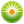 От редакции «Бизнес-Инфо»Субъекты хозяйствования при осуществлении экономической деятельности в сферах торговли, общественного питания, бытового обслуживания населения вправе использовать гараж в качестве мастерской для оказания услуг по техническому обслуживанию и ремонту транспортных средств без согласия общего собрания членов (собрания уполномоченных членов) гаражного кооператива с 26 февраля 2018 г. (абзац 10 подп.4.1 п.4 Декрета Президента Республики Беларусь от 23.11.2017 № 7).